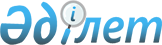 Об установлении ограничительных мероприятий на улице Байботаева города Жетысай Мактаральского района
					
			Утративший силу
			
			
		
					Решение акима города Жетысай Мактааральского района Южно-Казахстанской области от 15 декабря 2014 года № 506. Зарегистрировано Департаментом юстиции Южно-Казахстанской области 24 декабря 2014 года № 2927. Утратило силу решением акимата Мактааральсткого района Южно-Казахстанской области от 16 февраля 2015 года № 36      Сноска. Утратило силу решением акима города Жетысай Мактааральского района Южно-Казахстанской области от 16.02.2015 № 36.

      В соответствии с Законами Республики Казахстан от 23 января 2001 года " О местном государственном управлении и самоуправлении в Республике Казахстан", Республики Казахстан от 10 июля 2002 года " О ветеринарии", на основании представления временно исполняющий обязанности руководителя Мактаральской районной инспекции Южно-Казахстанской областной территориальной инспекции Комитета ветеринарного контроля и надзора Министерства сельского хозяйства Республики Казахстан от 09 декабря 2014 года № 02-03/318 и в целях ликвидации очагов заразных болезней животных РЕШИЛ:

      1. В связи с заболеванием бешенства безнадзорной собаки на улице Байботаева города Жетысай установить ограничительные мероприятия на улице Байботаева.

      2. Контроль за исполнением настоящего решения возложить на заместителя акима города Жетысай Б. Утанова.

      3. Настоящее решение вводится в действие со дня первого официального опубликования.


					© 2012. РГП на ПХВ «Институт законодательства и правовой информации Республики Казахстан» Министерства юстиции Республики Казахстан
				
      Аким города Жетысай:

Ж. Бейсенбаев
